Obituaries, 2009  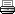 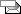 January
Dick Mullen Crowenstown, Delvin.
Kyran Smyth Cartenstown, Delvin.February
Tom Forde Ballinacor, Delvin.
Kathleen O' Driscoll Bolandstown, Delvin.
Ellen Ivory Martinstown, Delvin.March
Michael Jordan Castletown, Delvin.April
No DeathsMay
Martin Jennings Hiskinstown, Delvin.June
Anne Feeney 54 Thorndale Court, Collins Ave, Dublin 9.
Patrick Donlon Bolandstown, Delvin.July
Patrick Stafford Castleview, Delvin.August
No DeathsSeptember
Nicholas Bray Mullacroy, Delvin.October
George Hamilton Castletown Court, Delvin.November
Christopher Fenlon Balrath, Delvin.December
Margaret Anderson Southill
Philomena Hahessy Newbridge, Co. Kildare.
Ernie Lenihan Castletown, Delvin.
Ettie Bray 11 Castleview, Delvin.January
Dick Mullen Crowenstown, Delvin.
Kyran Smyth Cartenstown, Delvin.February
Tom Forde Ballinacor, Delvin.
Kathleen O' Driscoll Bolandstown, Delvin.
Ellen Ivory Martinstown, Delvin.March
Michael Jordan Castletown, Delvin.April
No DeathsMay
Martin Jennings Hiskinstown, Delvin.June
Anne Feeney 54 Thorndale Court, Collins Ave, Dublin 9.
Patrick Donlon Bolandstown, Delvin.July
Patrick Stafford Castleview, Delvin.August
No DeathsSeptember
Nicholas Bray Mullacroy, Delvin.October
George Hamilton Castletown Court, Delvin.November
Christopher Fenlon Balrath, Delvin.December
Margaret Anderson Southill
Philomena Hahessy Newbridge, Co. Kildare.
Ernie Lenihan Castletown, Delvin.
Ettie Bray 11 Castleview, Delvin.